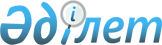 О бюджете поселка Торетам на 2022-2024 годыРешение Кармакшинского районного маслихата Кызылординской области от 23 декабря 2021 года № 115.
      В соответствии с пунктом 2 статьи 75 Кодекса Республики Казахстан "Бюджетный кодекс Республики Казахстан", пункта 2-7 статьи 6 Закона Республики Казахстан "О местном государственном управлении и самоуправлении в Республике Казахстан" Кармакшинский районный маслихат Кызылординской области РЕШИЛ:
      1. Утвердить бюджет поселка Торетам на 2022-2024 годы согласно приложениям 1, 2 и 3, в том числе на 2022 год в следующих объемах:
      1) доходы – 115 252,7 тысяч тенге, в том числе:
      налоговые поступления – 43 281,7 тысяч тенге;
      неналоговые поступления – 604 тысяч тенге;
      поступления от продажи основного капитала – 1 134 тысяч тенге;
      поступления трансфертов – 70 233 тысяч тенге;
      2) затраты – 158 521,7 тысяч тенге;
      3) чистое бюджетное кредитование – 0;
      бюджетные кредиты – 0;
      погашение бюджетных кредитов– 0;
      4) сальдо по операциям с финансовыми активами – 0;
      приобретение финансовых активов – 0;
      поступления от продажи финансовых активов государства – 0;
      5) дефицит (профицит) бюджета – -43 269 тысяч тенге;
      6) финансирование дефицита (использование профицита) бюджета – 43 269 тысяч тенге;
      поступление займов – 0;
      погашение займов – 0;
      используемые остатки бюджетных средств – 43 269 тысяч тенге.
      Сноска. Пункт 1 - в редакции решения Кармакшинского районного маслихата Кызылординской области от 25.03.2022 № 143; с изменениями, внесенными решениями Кармакшинского районного маслихата Кызылординской области от 15.06.2022 № 183; 17.08.2022 № 205; 08.11.2022 № 231; 15.12.2022 № 240 (вводится в действие с 01.01.2022).


      2. Учесть, что на 2022 год объем бюджетной субвенций, передаваемый из районного бюджета в бюджет поселка Торетам установлен в размере 32 566 тысяч тенге.
      2-1. Предусмотреть возврат неиспользованных (недоиспользованных) целевых трансфертов, выделенных из Национального фонда Республики Казахстан в 2021 году в районный бюджет в сумме 784 тысяч тенге.
      Сноска. Решение дополнено пунктом 2-1 в соответствии с решением Кармакшинского районного маслихата Кызылординской области от 25.03.2022 № 143 (вводится в действие с 01.01.2022).


      2-2. Предусмотреть возврат неиспользованных (недоиспользованных) целевых трансфертов, выделенных из областного бюджета в 2021 году в районный бюджет в сумме 0,8 тысяч тенге.
      Сноска. Решение дополнено пунктом 2-2 в соответствии с решением Кармакшинского районного маслихата Кызылординской области от 25.03.2022 № 143 (вводится в действие с 01.01.2022).


      2-3. Предусмотреть возврат неиспользованных (недоиспользованных) целевых трансфертов, выделенных из районного бюджета в 2021 году в районный бюджет в сумме 29 847,1 тысяч тенге.
      Сноска. Решение дополнено пунктом 2-3 в соответствии с решением Кармакшинского районного маслихата Кызылординской области от 25.03.2022 № 143 (вводится в действие с 01.01.2022).


      3. Утвердить целевые трансферты, предусмотренные в бюджете поселка Торетам на 2022 год за счет республиканского бюджета согласно приложению 4.
      4. Утвердить целевые трансферты, предусмотренные в бюджете поселка Торетам на 2022 год за счет областного бюджета согласно приложению 5.
      5. Утвердить целевые трансферты, предусмотренные в бюджете поселка Торетам на 2022 год за счет районного бюджета согласно приложению 6.
      6. Настоящее решение вводится в действие с 1 января 2022 года. Бюджет поселка Торетам на 2022 год
      Сноска. Приложение 1 - в редакции решения Кармакшинского районного маслихата Кызылординской области от 15.12.2022 № 240 (вводится в действие с 01.01.2022). Бюджет поселка Торетам на 2023 год Бюджет поселка Торетам на 2024 год Целевые трансферты, предусмотренные в бюджете поселка Торетам на 2022 год за счет республиканского бюджета
      Сноска. Приложение 4 - в редакции решения Кармакшинского районного маслихата Кызылординской области от 08.11.2022 № 231 (вводится в действие с 01.01.2022). Целевые трансферты, предусмотренные в бюджете поселка Торетам на 2022 год за счет областного бюджета Целевые трансферты, предусмотренные в бюджете поселка Торетам на 2022 год за счет районного бюджета
      Сноска. Приложение 6 - в редакции решения Кармакшинского районного маслихата Кызылординской области от 08.11.2022 № 231 (вводится в действие с 01.01.2022).
					© 2012. РГП на ПХВ «Институт законодательства и правовой информации Республики Казахстан» Министерства юстиции Республики Казахстан
				
      Секретарь Кармакшинского районного маслихата 

Ә. Қошалақов
Приложение 1 к решению
Кармакшинского районного маслихата
Кызылординской области
от "23" декабря 2021 года № 115
Категория
Категория
Категория
Категория
Категория
Сумма, тысяч тенге
Класс
Класс
Класс
Класс
Сумма, тысяч тенге
Подкласс
Подкласс
Подкласс
Сумма, тысяч тенге
Наименование
Наименование
Сумма, тысяч тенге
1.Доходы
1.Доходы
115252,7
1
Налоговые поступления
Налоговые поступления
43281,7
01
Подоходный налог
Подоходный налог
16000
2
Индивидуальный подоходный налог
Индивидуальный подоходный налог
16000
04
Hалоги на собственность
Hалоги на собственность
26785,7
1
Hалоги на имущество
Hалоги на имущество
663
3
Земельный налог
Земельный налог
1150
4
Hалог на транспортные средства
Hалог на транспортные средства
24972,7
05
Внутренние налоги на товары, работы и услуги
Внутренние налоги на товары, работы и услуги
496
3
Поступления за использование природных и других ресурсов
Поступления за использование природных и других ресурсов
15
4
Сборы за ведение предпринимательской и профессиональной деятельности
Сборы за ведение предпринимательской и профессиональной деятельности
481
2
Неналоговые поступления
Неналоговые поступления
604
01
Доходы от государственной собственности
Доходы от государственной собственности
604
5
Доходы от сдачи в аренду имущества, находящегося в собственности государства
Доходы от сдачи в аренду имущества, находящегося в собственности государства
604
3
Поступления от продажи основного капитала
Поступления от продажи основного капитала
1134
03
Продажа земли и нематериальных активов
Продажа земли и нематериальных активов
1134
1
Продажа земли
Продажа земли
1134
4
Поступления трансфертов 
Поступления трансфертов 
70233
02
Трансферты из вышестоящих органов государственного управления
Трансферты из вышестоящих органов государственного управления
70233
3
Трансферты из районного (города областного значения) бюджета
Трансферты из районного (города областного значения) бюджета
70233
Функциональная группа 
Функциональная группа 
Функциональная группа 
Функциональная группа 
Функциональная группа 
Сумма, тысяч тенге
Функциональная подгруппа
Функциональная подгруппа
Функциональная подгруппа
Функциональная подгруппа
Сумма, тысяч тенге
Администратор бюджетных программ
Администратор бюджетных программ
Администратор бюджетных программ
Сумма, тысяч тенге
Программа
Программа
Сумма, тысяч тенге
Наименование
Сумма, тысяч тенге
2.Затраты
158521,7
01
Государственные услуги общего характера
69468
1
Представительные, исполнительные и другие органы, выполняющие общие функции государственного управления
69468
124
Аппарат акима города районного значения, села, поселка, сельского округа
69468
001
Услуги по обеспечению деятельности акима города районного значения, села, поселка, сельского округа
69468
07
Жилищно-коммунальное хозяйство
29311,8
3
Благоустройство населенных пунктов
29311,8
124
Аппарат акима города районного значения, села, поселка, сельского округа
29311,8
008
Освещение улиц в населенных пунктах
19592,8
009
Обеспечение санитарии населенных пунктов
3321
011
Благоустройство и озеленение населенных пунктов
6398
08
Культура, спорт, туризм и информационное пространство
24325
1
Деятельность в области культуры
24325
124
Аппарат акима города районного значения, села, поселка, сельского округа
24325
006
Поддержка культурно-досуговой работы на местном уровне
24325
12
Транспорт и коммуникация
4785
1
Автомобильный транспорт
4785
124
Аппарат акима города районного значения, села, поселка, сельского округа
4785
013
Обеспечение функцинирования автомобильных дорог в городах районного значения, селах, поселках, сельских округах
4785
15
Трансферты
30631,9
1
Трансферты
30631,9
124
Аппарат акима города районного значения, села, поселка, сельского округа
30631,9
044
Возврат сумм неиспользованных (недоиспользованных) целевых трансфертов, выделенных из республиканского бюджета за счет целевого трансферта из Национального фонда Республики Казахстан
784
048
Возврат неиспользованных (недоиспользованных) целевых трансфертов
29847,9
3.Чистое бюджетное кредитование
0
4. Сальдо по операциям с финансовыми активами
0
5. Дефицит (профицит) бюджета
- 43269
6. Финансирование дефицита (использование профицита) бюджета
43269
 7
Поступления займов
0
16
Погашение займов
0
 8
Используемые остатки бюджетных средств
43269
01
Остатки бюджетных средств
43269
1
Свободные остатки бюджетных средств
43269Приложение 2 к решению
Кармакшинского районного маслихата
от "23" декабря 2021 года № 115
Категория
Категория
Категория
Категория
Категория
Сумма, тысяч тенге
Класс
Класс
Класс
Класс
Сумма, тысяч тенге
Подкласс
Подкласс
Подкласс
Сумма, тысяч тенге
Специфика
Специфика
Сумма, тысяч тенге
Наименование
Наименование
Сумма, тысяч тенге
1.Доходы
1.Доходы
69994
1
Налоговые поступления
Налоговые поступления
55741
04
Hалоги на собственность
Hалоги на собственность
20500
01
Подоходный налог
Подоходный налог
20500
2
Индивидуальный подоходный налог
Индивидуальный подоходный налог
35186
1
Hалоги на имущество
Hалоги на имущество
916
3
Земельный налог
Земельный налог
450
4
Hалог на транспортные средства
Hалог на транспортные средства
33820
05
Внутренние налоги на товары, работы и услуги
Внутренние налоги на товары, работы и услуги
55
3
Плата за пользование земельными участками
Плата за пользование земельными участками
55
2
Неналоговые поступления
Неналоговые поступления
415
01
Доходы от государственной собственности
Доходы от государственной собственности
415
5
Доходы от сдачи в аренду имущества, находящегося в собственности государства
Доходы от сдачи в аренду имущества, находящегося в собственности государства
415
3
Поступления от продажи основного капитала
Поступления от продажи основного капитала
1550
03
Продажа земли и нематериальных активов
Продажа земли и нематериальных активов
1550
1
Продажа земли
Продажа земли
1550
4
Поступления трансфертов 
Поступления трансфертов 
12288
02
Трансферты из вышестоящих органов государственного управления
Трансферты из вышестоящих органов государственного управления
12288
3
Трансферты из районного (города областного значения) бюджета
Трансферты из районного (города областного значения) бюджета
12288
Функциональная группа 
Функциональная группа 
Функциональная группа 
Функциональная группа 
Функциональная группа 
Сумма, тысяч тенге
Функциональная подгруппа
Функциональная подгруппа
Функциональная подгруппа
Функциональная подгруппа
Сумма, тысяч тенге
Администратор бюджетных программ
Администратор бюджетных программ
Администратор бюджетных программ
Сумма, тысяч тенге
Программа
Программа
Сумма, тысяч тенге
Наименование
Сумма, тысяч тенге
2.Затраты
69994
01
Государственные услуги общего характера
39227
1
Представительные, исполнительные и другие органы, выполняющие общие функции государственного управления
39227
124
Аппарат акима города районного значения, села, поселка, сельского округа
39227
001
Услуги по обеспечению деятельности акима города районного значения, села, поселка, сельского округа
39227
07
Жилищно-коммунальное хозяйство
10959
3
Благоустройство населенных пунктов
10959
124
Аппарат акима города районного значения, села, поселка, сельского округа
10959
008
Освещение улиц в населенных пунктах
4239
009
Обеспечение санитарии населенных пунктов
2449
011
Благоустройство и озеленение населенных пунктов
4271
08
Культура, спорт, туризм и информационное пространство
19808
1
Деятельность в области культуры
19808
124
Аппарат акима города районного значения, села, поселка, сельского округа
19808
006
Поддержка культурно-досуговой работы на местном уровне
19808
3.Чистое бюджетное кредитование
0
Бюджетные кредиты
0
Погашение бюджетных кредитов
0
4. Сальдо по операциям с финансовыми активами
0
Приобретение финансовых активов
0
Поступления от продажи финансовых активов государства
0
5. Дефицит (профицит) бюджета
0
6. Финансирование дефицита (использование профицита) бюджета
0
 7
Поступления займов
0
16
Погашение займов
0
8
Используемые остатки бюджетных средств
0Приложение 3 к решению
Кармакшинского районного маслихата
от "23" декабря 2021 года № 115
Категория
Категория
Категория
Категория
Категория
Сумма, тысяч тенге
Класс
Класс
Класс
Класс
Сумма, тысяч тенге
Подкласс
Подкласс
Подкласс
Сумма, тысяч тенге
Специфика
Специфика
Сумма, тысяч тенге
Наименование
Наименование
Сумма, тысяч тенге
1.Доходы
1.Доходы
70731
1
Налоговые поступления
Налоговые поступления
56440
01
Подоходный налог
Подоходный налог
20600
2
Индивидуальный подоходный налог
Индивидуальный подоходный налог
20600
04
Hалоги на собственность
Hалоги на собственность
35780
1
Hалоги на имущество
Hалоги на имущество
955
3
Земельный налог
Земельный налог
500
4
Hалог на транспортные средства
Hалог на транспортные средства
34325
05
Внутренние налоги на товары, работы и услуги
Внутренние налоги на товары, работы и услуги
60
3
Плата за пользование земельными участками
Плата за пользование земельными участками
60
2
Неналоговые поступления
Неналоговые поступления
420
01
Доходы от государственной собственности
Доходы от государственной собственности
420
5
Доходы от сдачи в аренду имущества, находящегося в собственности государства
Доходы от сдачи в аренду имущества, находящегося в собственности государства
420
3
Поступления от продажи основного капитала
Поступления от продажи основного капитала
1600
03
Продажа земли и нематериальных активов
Продажа земли и нематериальных активов
1600
1
Продажа земли
Продажа земли
1600
4
Поступления трансфертов 
Поступления трансфертов 
12271
02
Трансферты из вышестоящих органов государственного управления
Трансферты из вышестоящих органов государственного управления
12271
3
Трансферты из районного (города областного значения) бюджета
Трансферты из районного (города областного значения) бюджета
12271
Функциональная группа 
Функциональная группа 
Функциональная группа 
Функциональная группа 
Функциональная группа 
Сумма, тысяч тенге
Функциональная подгруппа
Функциональная подгруппа
Функциональная подгруппа
Функциональная подгруппа
Сумма, тысяч тенге
Администратор бюджетных программ
Администратор бюджетных программ
Администратор бюджетных программ
Сумма, тысяч тенге
Программа
Программа
Сумма, тысяч тенге
Наименование
Сумма, тысяч тенге
2.Затраты
70731
01
Государственные услуги общего характера
39395
1
Представительные, исполнительные и другие органы, выполняющие общие функции государственного управления
39395
124
Аппарат акима города районного значения, села, поселка, сельского округа
39395
001
Услуги по обеспечению деятельности акима города районного значения, села, поселка, сельского округа
39395
07
Жилищно-коммунальное хозяйство
11283
3
Благоустройство населенных пунктов
11283
124
Аппарат акима города районного значения, села, поселка, сельского округа
11283
008
Освещение улиц в населенных пунктах
4408
009
Обеспечение санитарии населенных пунктов
2547
011
Благоустройство и озеленение населенных пунктов
4328
08
Культура, спорт, туризм и информационное пространство
20053
1
Деятельность в области культуры
20053
124
Аппарат акима города районного значения, села, поселка, сельского округа
20053
006
Поддержка культурно-досуговой работы на местном уровне
20053
3.Чистое бюджетное кредитование
0
Бюджетные кредиты
0
Погашение бюджетных кредитов
0
4. Сальдо по операциям с финансовыми активами
0
Приобретение финансовых активов
0
Поступления от продажи финансовых активов государства
0
5. Дефицит (профицит) бюджета
0
6. Финансирование дефицита (использование профицита) бюджета
0
 7
Поступления займов
0
16
Погашение займов
0
8
Используемые остатки бюджетных средств
0Приложение 4 к решению
Кармакшинского районного маслихата
Кызылординской области
от "23" декабря 2021 года № 115
№
Наименование
Сумма, 
тысяч тенге
Целевые текущие трансферты:
8 393,0
1
на повышение заработной платы отдельных категорий гражданских служащих, работников организаций, содержащихся за счет средств государственного бюджета, работников казенных предприятий
7 077,0
2
на установление доплат к должностному окладу за особые условия труда в организациях культуры и архивных учреждениях управленческому и основному персоналу государственных организаций культуры и архивных учреждений
1 316,0Приложение 5 к решению
Кармакшинского районного маслихата
от "23" декабря 2021 года № 115
№
Наименование
Сумма, тысяч тенге
Целевые текущие трансферты:
13 292,0
1
на повышение заработной платы государственных служащих по новой системе оплаты труда
13 292,0Приложение 6 к решению
Кармакшинского районного маслихата
Кызылординской области
от "23" декабря 2021 года № 115
№
Наименование
Сумма, тысяч тенге
Целевые текущие трансферты:
15 982,0
1
на повышение заработной платы государственных служащих по новой системе оплаты труда
8 082,0
2
На приобретение запасных частей для уличного освещения в аппарат акима роселка Торетам
5 500,0
3
На приобретение необходимых запасных частей для малых архитектурных построек, расположенных в поселке Торетам
500,0
4
На приобретение дорожных знаков для улиц поселка Торетам
1 900,0